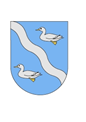 Seniorenbund Lauterach                                                                                                                                                                                                    Jahresprogramm 2021                                                                                                                                                                                                                                                                                                                                                                                                                                                                                 Lauterach, 25.11.2020Liebe Mitglieder des Seniorenbundes!Wir konnten unser Jahresprogramm für das Jahr 2020 leider nicht durchführen, was uns, aber sicher auch euch allen manches Opfer abverlangt hat. Besonders hinsichtlich der sozialen Kontakte, der geselligen Unterhaltungen und der kulturellen und landschaftlichen Erlebnisse war es ein Jahr schmerzlicher Verzichte. Die gesetzlichen Vorschriften, geprägt durch die Corona-Pandemie, die Verantwortung füreinander sowie die Rücksichtnahme auf die eigene und die Gesundheit aller Mitglieder ließen uns keine andere Wahl.Der Vorstand unseres Vereines hat nun entschieden, das Jahresprogramm 2020, mit kleinen Änderungen bzw. Ergänzungen, für das kommende Jahr 2021 zu übernehmen und wir alle hoffen natürlich auf die Möglichkeit der Durchführung.Wir wollen nun mutig und zuversichtlich auf das Weihnachtsfest zugehen. So wünschen wir euch ein besonders inniges, familiäres Fest, sowie nette Besuche und für das Jahr 2021 Gottes Segen, Gesundheit und viel Kraft für neue Aktivitäten. Wir freuen uns auf ein Wiedersehen im neuen Jahr.                                                          Jahresprogramm 202114. Jänner                 DO            1 Tag            Landes-Wintersporttag Egg/Schetteregg           LV22.2. oder 1.3.         MO           1 Tag             Winterwanderung; kurzfristig zu entscheiden                                                                            Nach Entwicklung der Corona-Pandemie2.3. und 3.3.            DI/MI                               Landeskegelmeisterschaft Koblach                      LV11. März                    DO            ½ Tag            Jahreshauptversammlung                                                                             Hofsteigsaal, Beginn 14.30 Uhr 8. April                      DO            ½ Tag            Stadtführung Bregenz – Einkehr im GH Hirschen  3.5. oder 10.5.         MO           ½ Tag            Höhenrundweg Sulzberg, 7 ½ km,                                                                            2 ½ Stunden, Einkehr im Alpenblick Sulzberg                                                                                     12.5. oder 17.5.       MI/MO      ½ Tag          Radfahren im Vbg. Unterland28. Mai  ( ? )              DO             ½ Tag           Seniorenausfahrt GUTA/Gemeinde15. Juni (1. Termin)  DI              ½ Tag            Villa Maund, Hopfreben, mit Führung17. Juni (2. Termin)  DO            ½ Tag            Villa Maund, Hopfreben, mit FührungGH Adler Schoppernau; beschränkte Besucherzahl, daher sind 2 Termine notwendig 1. Juli                         DO                                   Landestennismeisterschaft Feldkirch               LV 9. Juli                         FR              ½ Tag            31. Jubiläumstreffen in Lingenau                       LV 5.7. oder 12.7.         MO            1 Tag           Patscherkofel – Alpenrosenblüte                                                                           Seilbahnen Igls/Tulfes - Panorama Zirbenweg12. August                 DO             1 Tag           Burg Hohenzollern – Schwäbische Alb/Bisingen                                                                           Baden-Württemberg                                                                           Evtl. noch weiteres Tagesprogramm19. August                 DO              1 Tag           Landeswandertag Schruns - Hochjoch            LV 5 Tage-Reise nach Piemont/Italien: 1. Termin Montag, den   6.9., bis Freitag, den 10.9.                                                                 2. Termin Montag, den 20.9., bis Freitag, den 24.9.                                                                      **** Hotel Ariotto in Tureggia16. September          DO             1 Tag          Radsternfahr Koblach                                         LV                                                                                                   Aufgrund der Piemont-Fahrt wäre die                                                                           Teilnahme nur eingeschränkt möglich  4.10. oder 11.10.    MO            1 Tag           Bergfahrt Brand/Panorama- u. Dorfbahn,                                                                            Bergfrühstück in der „Frööd“,                                                                            Loischkopf – Natursprüngeweg zur Mittelstation18. November           DO             ½ Tag          Seniorennachmittag, Hofsteigsaal,                                                                                                  Beginn 14.30 UhrMitte Dezember  ( ? )                  ½ Tag         Seniorenweihnachtsfeier der GemeindeWie gewohnt erfolgt zu jeder Veranstaltung unseres Vereines eine separate und detaillierte Einladung. Die Einladung für die Fahrt ins Piemont wird Anfang Sommer 2021 erfolgen.Weiters verweisen wir auf das umfangreiche Programm des Landesverbandes, das imJahrbuch 2021 eingesehen werden kann. Unser gesamtes Jahresprogramm ist jedoch in hohem Maße Corona-abhängig und die Situation ist laufend zu prüfen, denn die Gesundheit unserer Mitglieder steht im Vordergrund für unsere Entscheidungen. Wir hoffen, dass wir für unser Reise- und Ausflugsprogramm gute Entscheidungen getroffen haben und wünschen viel Vergnügen bei den verschiedenen Veranstaltungen.  Der Vorstand des Seniorenbundes LauterachElmar Kolb Obmann